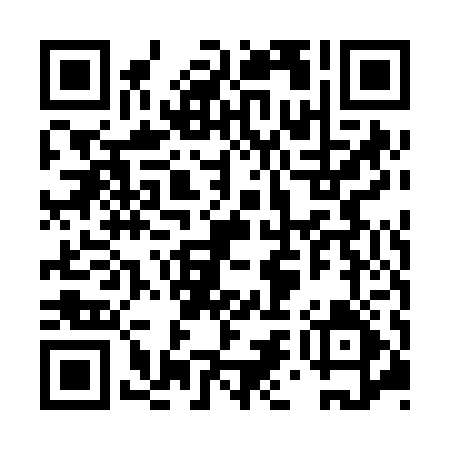 Prayer times for Bangli-Maloum, CameroonWed 1 May 2024 - Fri 31 May 2024High Latitude Method: NonePrayer Calculation Method: Muslim World LeagueAsar Calculation Method: ShafiPrayer times provided by https://www.salahtimes.comDateDayFajrSunriseDhuhrAsrMaghribIsha1Wed4:385:5112:043:196:187:272Thu4:375:5012:043:206:187:273Fri4:375:5012:043:206:187:274Sat4:365:5012:043:206:187:275Sun4:365:4912:043:216:187:286Mon4:365:4912:043:216:197:287Tue4:355:4912:043:226:197:288Wed4:355:4912:043:226:197:289Thu4:345:4812:043:226:197:2910Fri4:345:4812:043:236:197:2911Sat4:345:4812:043:236:197:2912Sun4:335:4812:043:236:207:2913Mon4:335:4712:043:246:207:3014Tue4:335:4712:043:246:207:3015Wed4:325:4712:043:256:207:3016Thu4:325:4712:043:256:207:3117Fri4:325:4712:043:256:207:3118Sat4:325:4712:043:266:217:3119Sun4:315:4712:043:266:217:3220Mon4:315:4612:043:266:217:3221Tue4:315:4612:043:276:217:3222Wed4:315:4612:043:276:227:3323Thu4:315:4612:043:286:227:3324Fri4:305:4612:043:286:227:3325Sat4:305:4612:043:286:227:3426Sun4:305:4612:043:296:237:3427Mon4:305:4612:043:296:237:3428Tue4:305:4612:053:296:237:3529Wed4:305:4612:053:306:237:3530Thu4:305:4612:053:306:247:3531Fri4:305:4612:053:306:247:36